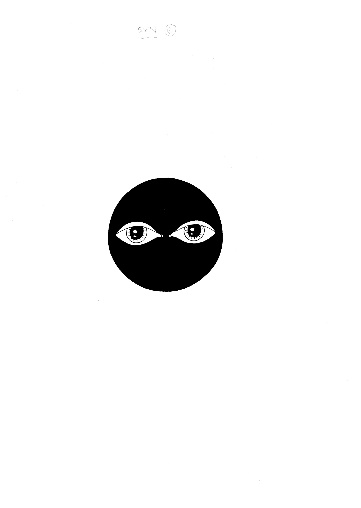 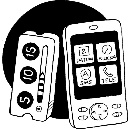 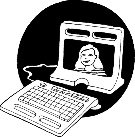 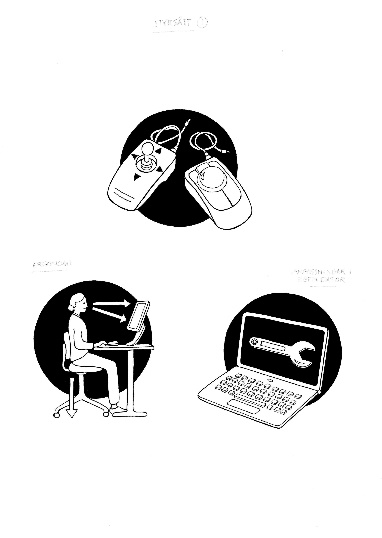 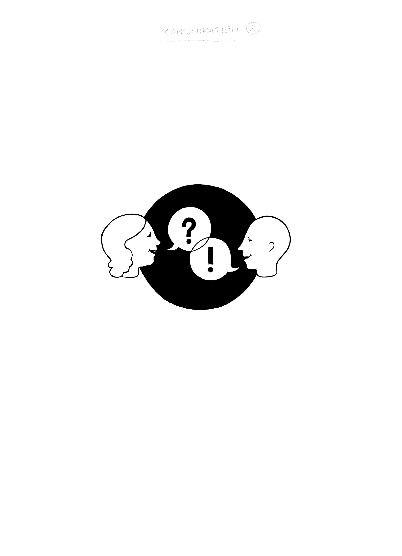 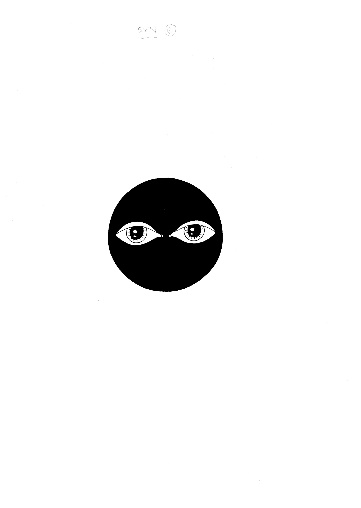 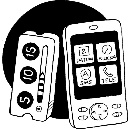 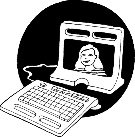 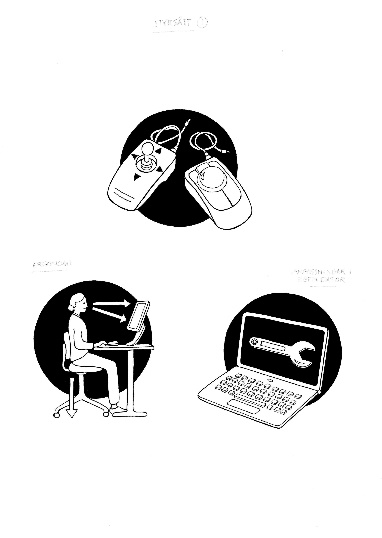 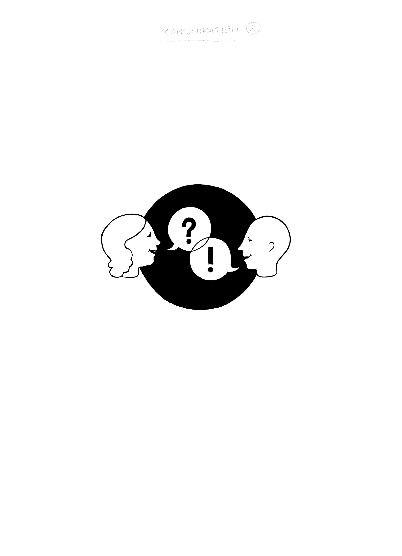 KONSULTATION – SPRIDA, externa ärendenUppgifter om anhörigMÅLFUNKTIONER och FÖRMÅGOROMGIVNINGSFAKTORERÖVRIGT________________________________		     Anmälarens underskrift			NamnförtydligandeDatum	Skicka blanketten till:Centrum för hjälpmedelSPRIDA KommunikationscenterBox 1515701 15 Örebro		Förskrivare/UppgiftslämnareTitelPatient Arbetsplats ArbetsplatsPersonnummerAdressAdressAdressPostnummer och ortPostnummer och ortPostnummer och ortTelefon/MobiltelefonTelefon/MobiltelefonTelefon/MobiltelefonE-postE-postE-postFakturaadressFakturaadressKlartecken från patient/vårdnadshavare om att Centrum för hjälpmedel får ta del av journalanteckningar från aktuell vårdgivare.Ja   Nej Ref idRef idKlartecken från patient/vårdnadshavare om att Centrum för hjälpmedel får ta del av journalanteckningar från aktuell vårdgivare.Ja   Nej NamnTelefon/MobiltelefonAdressE-postPostnummer och ortDiagnosDiagnosKod (ICD-10)Benämning och ev tidpunkt för diagnosKonsultationen avserÖnskad insats från SPRIDA:      Vad är målet med hjälpmedlet, dvs vad gör patient när målet är uppfyllt?Beskriv tidigare insatser som gjorts för att nå måletFörutsättningar för patienten (t ex läs- och skrivförmåga, syn, hörsel, kognition)KommunikationssättVar ska hjälpmedlet användas? (arbete, skola inklusive utbildningsprogram eller annan plats)Tidigare använda hjälpmedelAndra uppgifter av betydelse